Pastor’s Follow-Up Letter-SampleDear parishionerWe are called through Matthew’s Gospel (25: 31-46) to welcome the stranger, visit the sick and imprisoned, and tend to those in need. Through serving the least of our brothers and sisters, we serve Jesus himself.  A steward makes God’s love visible by seeing, hearing, thinking and acting as Jesus.  One way that we show our love is to be grateful and generous with these gifts.  Bishop Joensen has established a mission of Sowing God’s Spirit, Cultivating Connections in Christ.  The mission statement reminds and emphasizes that we are called to reach out and share God’s hospitality, hope and healing to all.  We are called to do this each and every day in our parish and community.  We are able to do this because of you and your gifts and talents, but also because of the resources the Diocese provides us. Each sacrificial gift you are able to make, no matter the size, sustains and supports our Diocese, allowing us to yield together, more than we could individually.  Your gift to the Annual Diocesan Appeal is in turn a gift to our parish.  When we reach our goal, our parish not only benefits from the goods and services offered through the Diocese, but also is able to grow our own ministries, supplementing our tithing dollars.  When we achieve our goal, 100% of the overage will be returned to us for our use!  As you prayerfully reflect upon a gift in proportion to gifts given you by God, please know that I am grateful to you for your sacrifice, regardless of the amount!  If you have not yet had a chance to return your contribution card to the parish, I invite you to be a sower in the fields of ministry with our parish and the Diocese of Des Moines.  Do so now or go online at https://www.dmdiocese.org/giving  to make your gift. Sincerely yours in Christ, 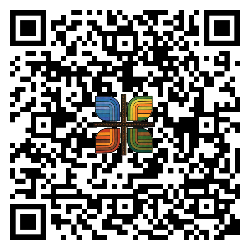 [Insert signature] [Insert pastor’s name] Optional paragraph2 years ago the Diocese engaged in the Ignite Capital campaign to strengthen and invest in various areas over and above the ongoing needs of the Diocese.  Through the Ignite! Capital Campaign, we are investing in our Seminarians, Catholic Schools, local parish needs, and priest’s health needs during retirement.  The ADA, conversely, supports ongoing day to day efforts of our Diocese.